Приложение № 1 к решению тридцатой сессиимуниципального Совета № 105 от12.05.2016 года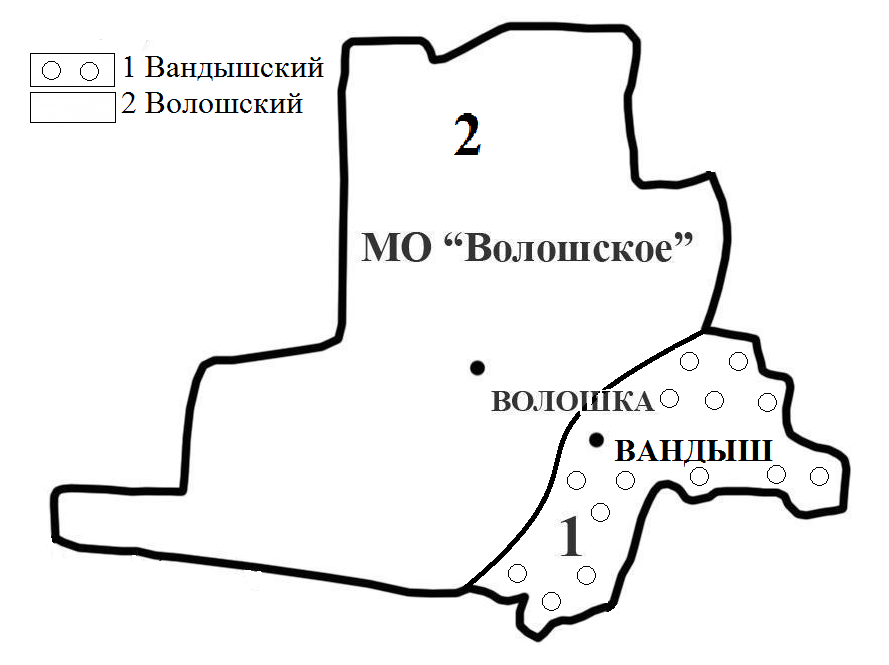 С Х Е М А  ИЗБИРАТЕЛЬНЫХ ОКРУГОВПО ВЫБОРАМ ДЕПУТАТОВ МУНИЦИПАЛЬНОГО СОВЕТАМУНИЦИПАЛЬНОГО ОБРАЗОВАНИЯ«ВОЛОШСКОЕ» в 2016-2025гг.№ п/пМО-поселение№ и название округаОписание границ избирательного округаКоличество избирателей по состоянию на 01.07.2015Количество депутатских мандатов1234561ВОЛОШСКОЕКоличество депутатских мандатов	       10Средняя норма представительства	117Количество депутатских мандатов	       10Средняя норма представительства	1171167101 ВандышскийИзбирательный округ в границах территории п. Вандыш23922 ВолошскийИзбирательный округ в границах территории п. Волошка9288